VEKEPLAN FOR 
4.TRINN veke 18 og 19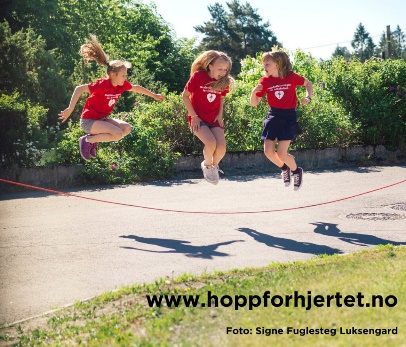 29.april – 8.maiVEKEPLAN FOR 
4.TRINN veke 18 og 1929.april – 8.maiVEKEPLAN FOR 
4.TRINN veke 18 og 1929.april – 8.maiVEKEPLAN FOR 
4.TRINN veke 18 og 1929.april – 8.maiVEKEPLAN FOR 
4.TRINN veke 18 og 1929.april – 8.maiVEKEPLAN FOR 
4.TRINN veke 18 og 1929.april – 8.mai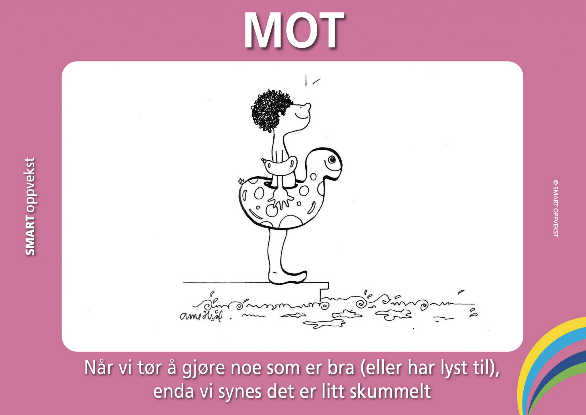 MÅNDAG 29.aprilTYSDAG
30.aprilTYSDAG
30.aprilTORSDAG2.maiFREDAG
3.maiFREDAG
3.maiMÅNDAG
6.maiTYSDAG
7.maiTYSDAG
7.maiONSDAG
8.maiStasjonar
Leselekse 109-113
Hopp for livet
ValNORSK  BM-NN
Ordriket arbeidsbok 76-77
Å skildre nokoNORSK  BM-NN
Ordriket arbeidsbok 76-77
Å skildre nokoEngelsk
Springtime-test 
At the ZooKogH 
Tre-
figurer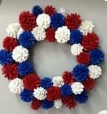 + mai 
pyntKogH 
Tre-
figurer+ mai 
pyntSTASJONAR
Engelsk
Leselekse 116-119
ValNORSK  BM-NNLeselekse
MOT
Ordriket arbeidsbok s. 78-91NORSK  BM-NNLeselekse
MOT
Ordriket arbeidsbok s. 78-91NORSK  BM-NNEnkel og dobbel konsonant
Ordriket arbeidsbok s. 92-93FriminuttFriminuttFriminuttFriminuttFriminuttFriminuttFriminuttFriminuttMatematikk
Figurtal
44-47
Matematikk
AlgoritmerMatematikk
AlgoritmerKogH
Avslutte norske kunstnere og
TrefigurerNorsk
Skrive fortelling på dataNorsk
Skrive fortelling på dataMATEMATIKK
Måling
omkretsMATEMATIKKMåling
OmkretsMATEMATIKKMåling
OmkretsMusikk
17.mai songarmatmatmatmatmatmatFriminuttFriminuttFriminuttFriminuttFriminuttFriminuttFriminuttFriminuttSamfunnsfag

Kroppsøving 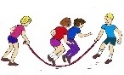 Samle konglerKroppsøving Samle konglerNorsk BM-NNSkrive fortelling på dataVeke-oppsummering
kapittelprøve i matematikkVeke-oppsummering
kapittelprøve i matematikkSamfunnsfagKroppsøving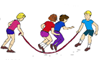 KroppsøvingMusikk
KRLE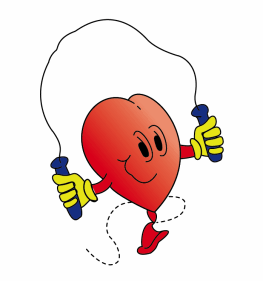 FriminuttFriminutt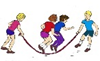 FriminuttFriminuttFriminuttJenter: 
Mat og helse
-scones
Gutar : engelskJenter: 
Mat og helse
-scones
Gutar : engelskKlassenstime
Smart oppvekst
Øving til fellessamlingKlassenstime
Smart oppvekst
Øving til fellessamlingSamfunnsfagLeske til tysdag 30.aprilLeske til tysdag 30.aprilLekse til Fredag 3.maiLekse til Fredag 3.maiLekse til Fredag 3.maiLekse til tysdag 7.maiLekse til tysdag 7.maiLekse til onsdag 8.maiLekse til onsdag 8.maiLeselekse: Sjå lesekortMatematikk: 
Øve på 7 og 6  gangen – ark – A rekket 
Underskrift på vekeprøveLeselekse: Sjå lesekortMatematikk: 
Øve på 7 og 6  gangen – ark – A rekket 
Underskrift på vekeprøveLeselekse: Sjå lesekortENGELSk: Øv på glosene (skriv i heimebok) Gloseprøve fredagMatematikk: 
Øve på 7 og 6  gangen – ark – B rekketLeselekse: Sjå lesekortENGELSk: Øv på glosene (skriv i heimebok) Gloseprøve fredagMatematikk: 
Øve på 7 og 6  gangen – ark – B rekketLeselekse: Sjå lesekortENGELSk: Øv på glosene (skriv i heimebok) Gloseprøve fredagMatematikk: 
Øve på 7 og 6  gangen – ark – B rekketLeselekse:  Sjå lesekort
NORSK: Skriv i heime boka forklaring til orda MODIG, ENGSTELEG og TRYGG. Du skal kunne forklare orda munnleg og. Leselekse:  Sjå lesekort
NORSK: Skriv i heime boka forklaring til orda MODIG, ENGSTELEG og TRYGG. Du skal kunne forklare orda munnleg og. Leselekse:  Sjå lesekortMutli øvebok 
s. 104 (105)Leselekse:  Sjå lesekortMutli øvebok 
s. 104 (105)Øveord:  MODIG – ENGSTELEG - TRYGGØveord:  MODIG – ENGSTELEG - TRYGGØveord:  MODIG – ENGSTELEG - TRYGGØveord:  MODIG – ENGSTELEG - TRYGGØveord:  MODIG – ENGSTELEG - TRYGGØveord:  MODIG – ENGSTELEG - TRYGGØveord:  MODIG – ENGSTELEG - TRYGGØveord:  MODIG – ENGSTELEG - TRYGGØveord:  MODIG – ENGSTELEG - TRYGGØveord:  MODIG – ENGSTELEG - TRYGGGloser:      camel– zookeeper (dyrepasser) – giraff - zebraGloser:      camel– zookeeper (dyrepasser) – giraff - zebraGloser:      camel– zookeeper (dyrepasser) – giraff - zebraGloser:      camel– zookeeper (dyrepasser) – giraff - zebraGloser:      camel– zookeeper (dyrepasser) – giraff - zebraGloser:      camel– zookeeper (dyrepasser) – giraff - zebraGloser:      camel– zookeeper (dyrepasser) – giraff - zebraGloser:      camel– zookeeper (dyrepasser) – giraff - zebraGloser:      camel– zookeeper (dyrepasser) – giraff - zebraGloser:      camel– zookeeper (dyrepasser) – giraff - zebraTil heimen
Denne planen går over to veker, då det er 3 fridagar totalt på desse vekene. Lekse til tysdag og fredag denne veka. Førre veke måtte eg ha ein alvorprat med ein del som uroar for mykje i ein del timar førre veke. Dei veit sjølv kven det gjeld. Snakk gjerne med ditt barn. Nokre seier dei har for små innesko, eg har sagt dei må ta dei med seg heim slik at de heime får oversikt over det, og kan gjere noko med det. 
Elevane har   ein slagst oppsummering/vekeprøve frå nokre fag fredagar. Eg ynskjer de skal få sjå kva dei hugsar, difor får dei dei heim til underskrift måndagar. Eg vil ha dei tilbake. 4.klasse er påmeldt Hopp for hjertet (nasjonalforeningen.no). Dette går ut på å hoppe så mykje som mogeleg, stort sett i friminutt framover ein periode, 29.april – 8.mai. Det er klassen som skal hoppe samla. Vi har fått fleire svingtau og som vi kan bruke til det. Vi hoppar i friminutt og litt i timar. 
Mvh Gerd Marit  gerd.marit.ovretveit@alver.kommune.no  ( 90878872)Vestbygd skule       http://www.minskole.no/vestbygd  Telefon 56174280 /Skule mob. 950566 53 (meld frå  om eleven er sjuk i føresettportal)Til heimen
Denne planen går over to veker, då det er 3 fridagar totalt på desse vekene. Lekse til tysdag og fredag denne veka. Førre veke måtte eg ha ein alvorprat med ein del som uroar for mykje i ein del timar førre veke. Dei veit sjølv kven det gjeld. Snakk gjerne med ditt barn. Nokre seier dei har for små innesko, eg har sagt dei må ta dei med seg heim slik at de heime får oversikt over det, og kan gjere noko med det. 
Elevane har   ein slagst oppsummering/vekeprøve frå nokre fag fredagar. Eg ynskjer de skal få sjå kva dei hugsar, difor får dei dei heim til underskrift måndagar. Eg vil ha dei tilbake. 4.klasse er påmeldt Hopp for hjertet (nasjonalforeningen.no). Dette går ut på å hoppe så mykje som mogeleg, stort sett i friminutt framover ein periode, 29.april – 8.mai. Det er klassen som skal hoppe samla. Vi har fått fleire svingtau og som vi kan bruke til det. Vi hoppar i friminutt og litt i timar. 
Mvh Gerd Marit  gerd.marit.ovretveit@alver.kommune.no  ( 90878872)Vestbygd skule       http://www.minskole.no/vestbygd  Telefon 56174280 /Skule mob. 950566 53 (meld frå  om eleven er sjuk i føresettportal)Til heimen
Denne planen går over to veker, då det er 3 fridagar totalt på desse vekene. Lekse til tysdag og fredag denne veka. Førre veke måtte eg ha ein alvorprat med ein del som uroar for mykje i ein del timar førre veke. Dei veit sjølv kven det gjeld. Snakk gjerne med ditt barn. Nokre seier dei har for små innesko, eg har sagt dei må ta dei med seg heim slik at de heime får oversikt over det, og kan gjere noko med det. 
Elevane har   ein slagst oppsummering/vekeprøve frå nokre fag fredagar. Eg ynskjer de skal få sjå kva dei hugsar, difor får dei dei heim til underskrift måndagar. Eg vil ha dei tilbake. 4.klasse er påmeldt Hopp for hjertet (nasjonalforeningen.no). Dette går ut på å hoppe så mykje som mogeleg, stort sett i friminutt framover ein periode, 29.april – 8.mai. Det er klassen som skal hoppe samla. Vi har fått fleire svingtau og som vi kan bruke til det. Vi hoppar i friminutt og litt i timar. 
Mvh Gerd Marit  gerd.marit.ovretveit@alver.kommune.no  ( 90878872)Vestbygd skule       http://www.minskole.no/vestbygd  Telefon 56174280 /Skule mob. 950566 53 (meld frå  om eleven er sjuk i føresettportal)Til heimen
Denne planen går over to veker, då det er 3 fridagar totalt på desse vekene. Lekse til tysdag og fredag denne veka. Førre veke måtte eg ha ein alvorprat med ein del som uroar for mykje i ein del timar førre veke. Dei veit sjølv kven det gjeld. Snakk gjerne med ditt barn. Nokre seier dei har for små innesko, eg har sagt dei må ta dei med seg heim slik at de heime får oversikt over det, og kan gjere noko med det. 
Elevane har   ein slagst oppsummering/vekeprøve frå nokre fag fredagar. Eg ynskjer de skal få sjå kva dei hugsar, difor får dei dei heim til underskrift måndagar. Eg vil ha dei tilbake. 4.klasse er påmeldt Hopp for hjertet (nasjonalforeningen.no). Dette går ut på å hoppe så mykje som mogeleg, stort sett i friminutt framover ein periode, 29.april – 8.mai. Det er klassen som skal hoppe samla. Vi har fått fleire svingtau og som vi kan bruke til det. Vi hoppar i friminutt og litt i timar. 
Mvh Gerd Marit  gerd.marit.ovretveit@alver.kommune.no  ( 90878872)Vestbygd skule       http://www.minskole.no/vestbygd  Telefon 56174280 /Skule mob. 950566 53 (meld frå  om eleven er sjuk i føresettportal)Til heimen
Denne planen går over to veker, då det er 3 fridagar totalt på desse vekene. Lekse til tysdag og fredag denne veka. Førre veke måtte eg ha ein alvorprat med ein del som uroar for mykje i ein del timar førre veke. Dei veit sjølv kven det gjeld. Snakk gjerne med ditt barn. Nokre seier dei har for små innesko, eg har sagt dei må ta dei med seg heim slik at de heime får oversikt over det, og kan gjere noko med det. 
Elevane har   ein slagst oppsummering/vekeprøve frå nokre fag fredagar. Eg ynskjer de skal få sjå kva dei hugsar, difor får dei dei heim til underskrift måndagar. Eg vil ha dei tilbake. 4.klasse er påmeldt Hopp for hjertet (nasjonalforeningen.no). Dette går ut på å hoppe så mykje som mogeleg, stort sett i friminutt framover ein periode, 29.april – 8.mai. Det er klassen som skal hoppe samla. Vi har fått fleire svingtau og som vi kan bruke til det. Vi hoppar i friminutt og litt i timar. 
Mvh Gerd Marit  gerd.marit.ovretveit@alver.kommune.no  ( 90878872)Vestbygd skule       http://www.minskole.no/vestbygd  Telefon 56174280 /Skule mob. 950566 53 (meld frå  om eleven er sjuk i føresettportal)Til heimen
Denne planen går over to veker, då det er 3 fridagar totalt på desse vekene. Lekse til tysdag og fredag denne veka. Førre veke måtte eg ha ein alvorprat med ein del som uroar for mykje i ein del timar førre veke. Dei veit sjølv kven det gjeld. Snakk gjerne med ditt barn. Nokre seier dei har for små innesko, eg har sagt dei må ta dei med seg heim slik at de heime får oversikt over det, og kan gjere noko med det. 
Elevane har   ein slagst oppsummering/vekeprøve frå nokre fag fredagar. Eg ynskjer de skal få sjå kva dei hugsar, difor får dei dei heim til underskrift måndagar. Eg vil ha dei tilbake. 4.klasse er påmeldt Hopp for hjertet (nasjonalforeningen.no). Dette går ut på å hoppe så mykje som mogeleg, stort sett i friminutt framover ein periode, 29.april – 8.mai. Det er klassen som skal hoppe samla. Vi har fått fleire svingtau og som vi kan bruke til det. Vi hoppar i friminutt og litt i timar. 
Mvh Gerd Marit  gerd.marit.ovretveit@alver.kommune.no  ( 90878872)Vestbygd skule       http://www.minskole.no/vestbygd  Telefon 56174280 /Skule mob. 950566 53 (meld frå  om eleven er sjuk i føresettportal)Til heimen
Denne planen går over to veker, då det er 3 fridagar totalt på desse vekene. Lekse til tysdag og fredag denne veka. Førre veke måtte eg ha ein alvorprat med ein del som uroar for mykje i ein del timar førre veke. Dei veit sjølv kven det gjeld. Snakk gjerne med ditt barn. Nokre seier dei har for små innesko, eg har sagt dei må ta dei med seg heim slik at de heime får oversikt over det, og kan gjere noko med det. 
Elevane har   ein slagst oppsummering/vekeprøve frå nokre fag fredagar. Eg ynskjer de skal få sjå kva dei hugsar, difor får dei dei heim til underskrift måndagar. Eg vil ha dei tilbake. 4.klasse er påmeldt Hopp for hjertet (nasjonalforeningen.no). Dette går ut på å hoppe så mykje som mogeleg, stort sett i friminutt framover ein periode, 29.april – 8.mai. Det er klassen som skal hoppe samla. Vi har fått fleire svingtau og som vi kan bruke til det. Vi hoppar i friminutt og litt i timar. 
Mvh Gerd Marit  gerd.marit.ovretveit@alver.kommune.no  ( 90878872)Vestbygd skule       http://www.minskole.no/vestbygd  Telefon 56174280 /Skule mob. 950566 53 (meld frå  om eleven er sjuk i føresettportal)Til heimen
Denne planen går over to veker, då det er 3 fridagar totalt på desse vekene. Lekse til tysdag og fredag denne veka. Førre veke måtte eg ha ein alvorprat med ein del som uroar for mykje i ein del timar førre veke. Dei veit sjølv kven det gjeld. Snakk gjerne med ditt barn. Nokre seier dei har for små innesko, eg har sagt dei må ta dei med seg heim slik at de heime får oversikt over det, og kan gjere noko med det. 
Elevane har   ein slagst oppsummering/vekeprøve frå nokre fag fredagar. Eg ynskjer de skal få sjå kva dei hugsar, difor får dei dei heim til underskrift måndagar. Eg vil ha dei tilbake. 4.klasse er påmeldt Hopp for hjertet (nasjonalforeningen.no). Dette går ut på å hoppe så mykje som mogeleg, stort sett i friminutt framover ein periode, 29.april – 8.mai. Det er klassen som skal hoppe samla. Vi har fått fleire svingtau og som vi kan bruke til det. Vi hoppar i friminutt og litt i timar. 
Mvh Gerd Marit  gerd.marit.ovretveit@alver.kommune.no  ( 90878872)Vestbygd skule       http://www.minskole.no/vestbygd  Telefon 56174280 /Skule mob. 950566 53 (meld frå  om eleven er sjuk i føresettportal)Til heimen
Denne planen går over to veker, då det er 3 fridagar totalt på desse vekene. Lekse til tysdag og fredag denne veka. Førre veke måtte eg ha ein alvorprat med ein del som uroar for mykje i ein del timar førre veke. Dei veit sjølv kven det gjeld. Snakk gjerne med ditt barn. Nokre seier dei har for små innesko, eg har sagt dei må ta dei med seg heim slik at de heime får oversikt over det, og kan gjere noko med det. 
Elevane har   ein slagst oppsummering/vekeprøve frå nokre fag fredagar. Eg ynskjer de skal få sjå kva dei hugsar, difor får dei dei heim til underskrift måndagar. Eg vil ha dei tilbake. 4.klasse er påmeldt Hopp for hjertet (nasjonalforeningen.no). Dette går ut på å hoppe så mykje som mogeleg, stort sett i friminutt framover ein periode, 29.april – 8.mai. Det er klassen som skal hoppe samla. Vi har fått fleire svingtau og som vi kan bruke til det. Vi hoppar i friminutt og litt i timar. 
Mvh Gerd Marit  gerd.marit.ovretveit@alver.kommune.no  ( 90878872)Vestbygd skule       http://www.minskole.no/vestbygd  Telefon 56174280 /Skule mob. 950566 53 (meld frå  om eleven er sjuk i føresettportal)Til heimen
Denne planen går over to veker, då det er 3 fridagar totalt på desse vekene. Lekse til tysdag og fredag denne veka. Førre veke måtte eg ha ein alvorprat med ein del som uroar for mykje i ein del timar førre veke. Dei veit sjølv kven det gjeld. Snakk gjerne med ditt barn. Nokre seier dei har for små innesko, eg har sagt dei må ta dei med seg heim slik at de heime får oversikt over det, og kan gjere noko med det. 
Elevane har   ein slagst oppsummering/vekeprøve frå nokre fag fredagar. Eg ynskjer de skal få sjå kva dei hugsar, difor får dei dei heim til underskrift måndagar. Eg vil ha dei tilbake. 4.klasse er påmeldt Hopp for hjertet (nasjonalforeningen.no). Dette går ut på å hoppe så mykje som mogeleg, stort sett i friminutt framover ein periode, 29.april – 8.mai. Det er klassen som skal hoppe samla. Vi har fått fleire svingtau og som vi kan bruke til det. Vi hoppar i friminutt og litt i timar. 
Mvh Gerd Marit  gerd.marit.ovretveit@alver.kommune.no  ( 90878872)Vestbygd skule       http://www.minskole.no/vestbygd  Telefon 56174280 /Skule mob. 950566 53 (meld frå  om eleven er sjuk i føresettportal)